Fo rm ISR – 1(see SEBI circular No. SEBI/HO/MIRSD/MIRSD_RTAMB/P/CIR/2021/655 dated November 03, 2021 on Commonand Simplified Norms for processing investor’s service request by RTAs and norms for furnishing PAN, KYCdetails and Nomination)REQUEST FOR REGISTERING PAN, KYC DETAILS OR CHANGES / UPDATION THEREOF[For Securities (Shares / Debentures / Bonds, etc.) of listed companies held in physical form]Date:___ /___ /______A. I / We request you to Register / Change / Update the following (Tick  relevant box)Ā PANĀ Bank detailsĀ SignatureĀ Postal AddressĀ E-mail addressĀ Mobile numberĀDemat Account detailsB. Security Details:Name of the Issuer CompanyFolio No.:Name(s) of the Security 1.holder(s)Certificate(s)asperthe 2.3.Number&Face value ofsecuritiesDistinctivesecuritiesnumber ofFromToC. I / We are submitting documents as per Table below (tick as relevant, refer to theinstructions): Document /Information /Instruction / RemarkDetails1 PAN of (all) the (joint) holder(s)PANĀĀĀĀĀĀĀĀĀĀPAN shall be valid only if it is linked to Aadhaar by March 31,2021*Whether it isValid (linked toAadhaar):For Exemptions / Clarifications on PAN, please refer to ObjectionMemo in page 4 Yes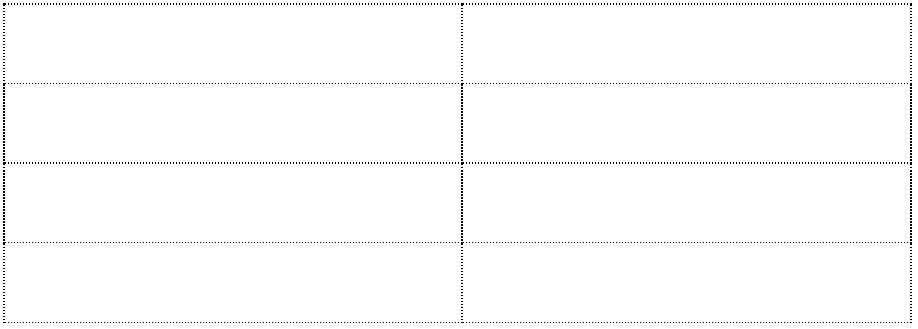 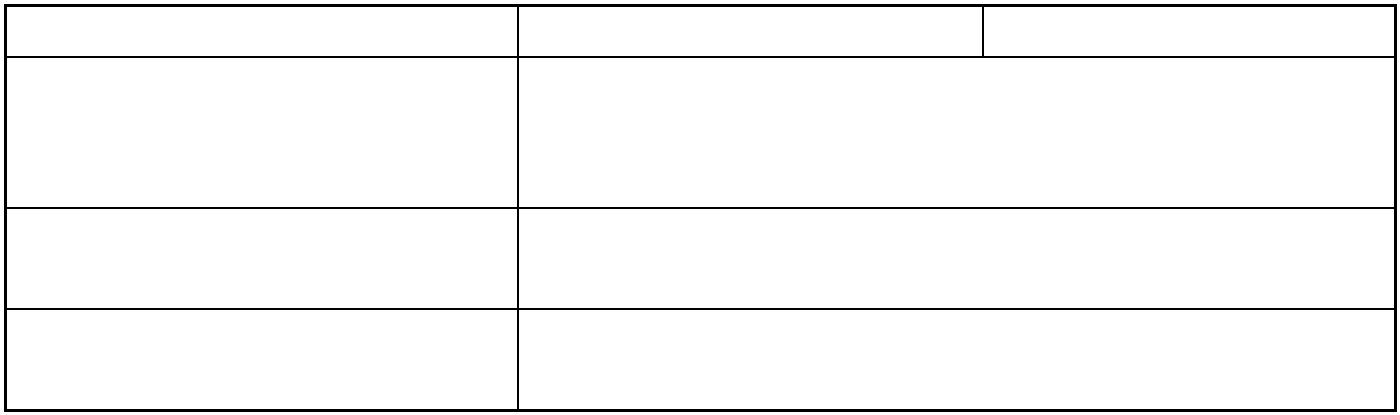 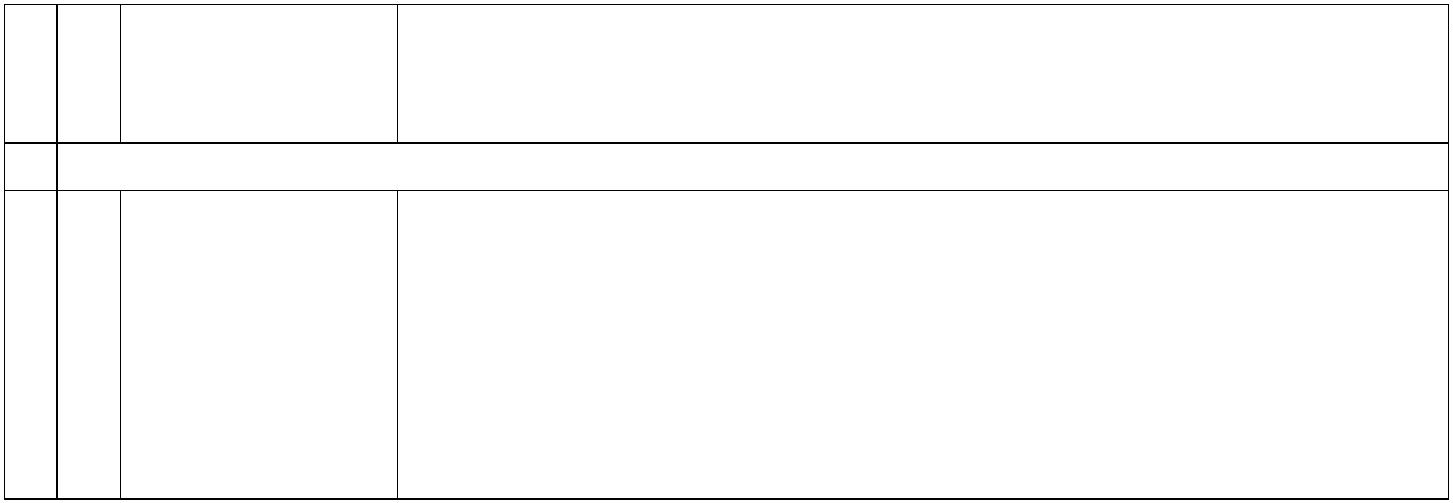  No23Demat Account ĀĀĀĀĀĀĀĀĀ  ĀĀĀĀĀĀĀĀNumberAlso provide Client Master List (CML) of your Demat Account,provided by the Depository Participant.Proofof Provide any one of the documents, only if there is change in theAddress of the address;first holderClient Master List (CML) of your Demat Account, provided bythe Depository ParticipantValid Passport / Ration Card / Registered Lease or SaleAgreement of Residence / Driving License / Flat Maintenancebill.Utility bills like Telephone Bill (only land line), Electricity bill orGas bill - Not more than 3 months old.Identity card / document with address, issued by any of thefollowing: Central/State Government and its Departments,Statutory / Regulatory Authorities, Public Sector Undertakings,Scheduled Commercial Banks, Public Financial Institutions.For FII / sub account, Power of Attorney given by FII / sub-account to the Custodians (which are duly notarized and / orapostilled or consularised) that gives the registered addressshould be taken.The proof of address in the name of the spouse4Bank detailsProvide the copy of the bank statement with details of bank name,branch, account number and IFS Code or copy of cheque leaf.Alternatively, Bank details available in the CML will be updated inthe folio.567E-mail address _________________________________Alternatively the e-mail address available in the CML will beupdated in the folioMobile____________________Alternatively the mobile number available in the CML will beupdated in the folioSpecimenSignatureProvide banker’s attestation of the signature of the holder(s)asperFormISR–2inSEBIcirculardatedSEBI/HO/MIRSD/MIRSD_RTAMB/P/CIR/2021/655November 03, 2021) andOriginal cancelled cheque8Nomination**Providing Nomination: Please submit the duly filled upNomination Form (SH-13) or ‘Declaration to Opt out ofNomination’ as per Form ISR – 3, in SEBI circularSEBI/HO/MIRSD/MIRSD_RTAMB/P/CIR/2021/655November 03, 2021Change in Existing Nomination: Please use Form SH-14 in SEBIcircular SEBI/HO/MIRSD/MIRSD_RTAMB/P/CIR/2021/655dated November 03, 2021Cancellation of Existing Nomination: Please use Form SH-14and Form ISR – 3dated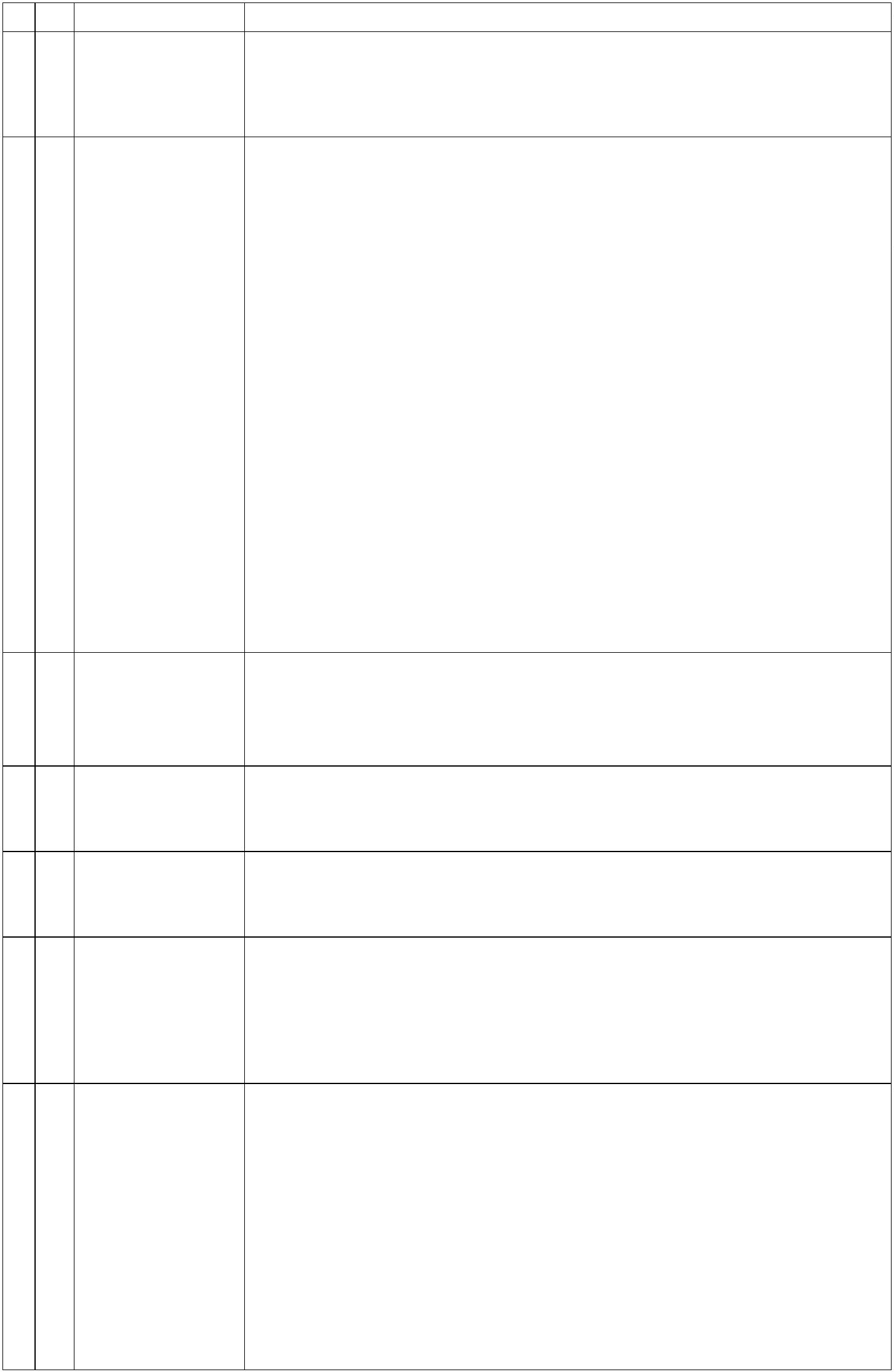 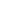 * or any date as may be specified by the CBDT** Nomination (Form SH-13 or SH-14) / ‘Declaration to Opt-Out of nomination’ (Form ISR – 3), has tofurnished by the holder(s) separately for each listed company.Mode of submission of documents to the RTAPlease use any one of the following mode;1. In Person Verification (IPV): by producing the originals to the authorized person ofthe RTA, who will retain copy(ies) of the document(s)2. In hard copy: by furnishing self-attested photocopy(ies) of the relevant document,with date3. Through e-mail address already registered with the RTA, with e-sign of scannedcopies of documents4. Service portal of the RTA with e-sign with scanned copies of documents, if the RTA isproviding such facilityNoteIt is mandatory for holders of physical securities in listed company to furnish PAN, fullKYC details (address proof, bank details, e-mail address, mobile number) andNomination (for all the eligible folios).Upon receipt or up-dation of bank details, the RTA automatically, pay electronically, allthe moneys of / payments to the holder that were previous unclaimed / unsuccessful.RTA shall update the folio with PAN, KYC details and Nominee, within seven workingdays of its receipt. However, cancellation of nomination, shall take effect from the dateon which this intimation is received by the company / RTA.RTA shall not insist on Affidavits or Attestation / Notarization or indemnity forregistering / up-dating / changing PAN, KYC details and Nomination.Authorization: I / We authorise you (RTA) to update the above PAN and KYC details in my /our folio (s) _________, ________, in which I / We are the holder(s) (strike off what is notapplicable).Declaration: All the above facts stated are true and correct.Holder 1Holder 2Holder 3SignatureNameFul l postal address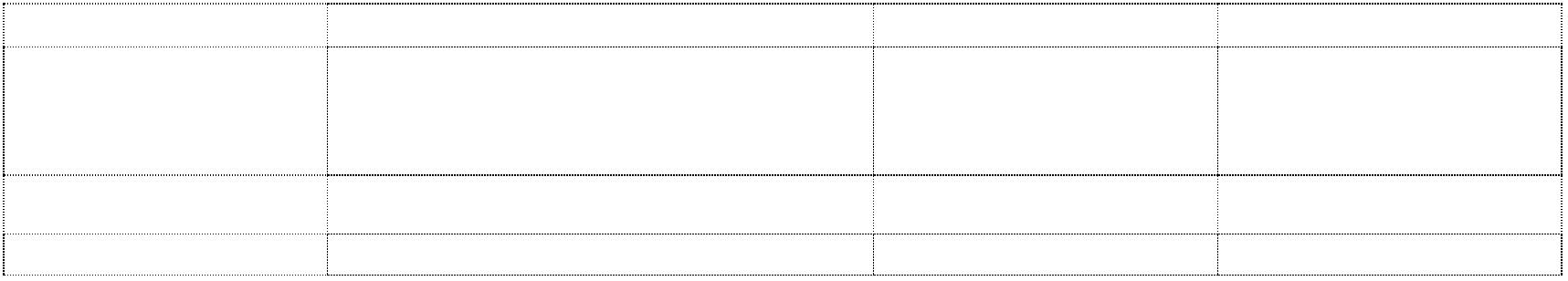 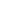 PIN ĀĀĀĀĀĀ(Page 4 is for information to investors; print out of the same is not needed.)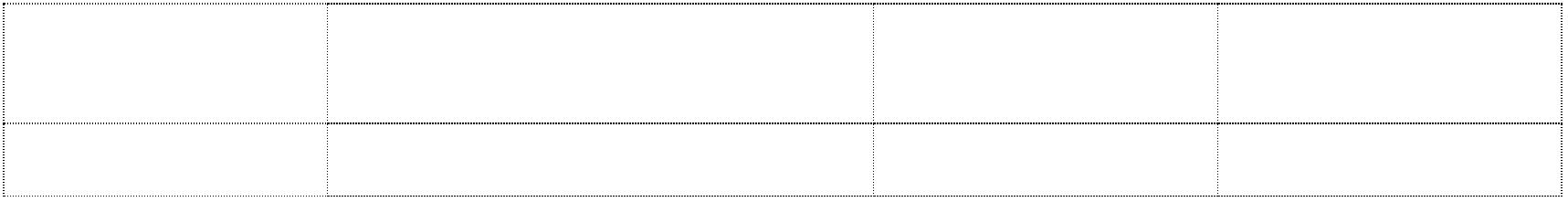 Objection Memo that can be raised by the RTA(only if the relevant document / details is / are not available in the folio or if there is amismatch / discrepancy in the same or change thereof)NoteRTAs shall raise all objections, if any / at all, in one instance only; the RTA shall not raisefurther objections on the same issue again and again, after the holder / claimant furnishesall the prescribed documents and details, unless there is any deficiency / discrepancy in thesame.No.ItemDocuments / Details to be provided to the RTA by the holder(s) /claimant(s)1PAN – Exceptions and ‘Exemptions/clarifications to PAN’, as provided in clause D toClarification‘Instructions/Check List for Filing KYC Forms’ in Annexure – 1 to SEBIcircular No. MIRSD/SE/Cir-21/2011 dated October 05, 2011 onUniform Know Your Client (KYC) Requirements for the SecuritiesMarket, shall also applicable for holder(s) / claimant(s) of securitiesheld in physical mode.23Minor mismatch in The RTA shall intimate the holder at the existing address, seekingSignature - minorobjection, if any, within 15 daysMajor mismatch inSignature or its non-availability with theRTABanker’s attestation of the signature of the holder(s) as per FormISR – 2Original cancelled cheque4Mismatch in NameFurnish any one of the following documents, explaining the differencein names;Unique Identification Number (UID) (Aadhaar)Valid PassportDriving licensePAN card with photographIdentity card / document with applicant’s Photo, issued by any ofthe following: Central / State Government and its Departments,Statutory / Regulatory Authorities, Public Sector Undertakings,Scheduled Commercial Banks, Public Financial InstitutionsMarriage certificateDivorce decree5Present address of RTA shall issue intimation to both the old and new addresses.the holder is not If the letters sent to either the old and or new addresses is / arematching with the undelivered or if there is an objection in response to this letter, thenaddress available in provide any one of the following;the folioany one of the documents in row 3 in Table C, reflecting the oldaddress orCounterfoil of dividend warrant received from the company orBank statement showing the credit of previous dividend receivedThe above procedure will be appl i cabl e for request for change inaddress of the holder also(Page 4 is for information to investors; print out of the same is not required)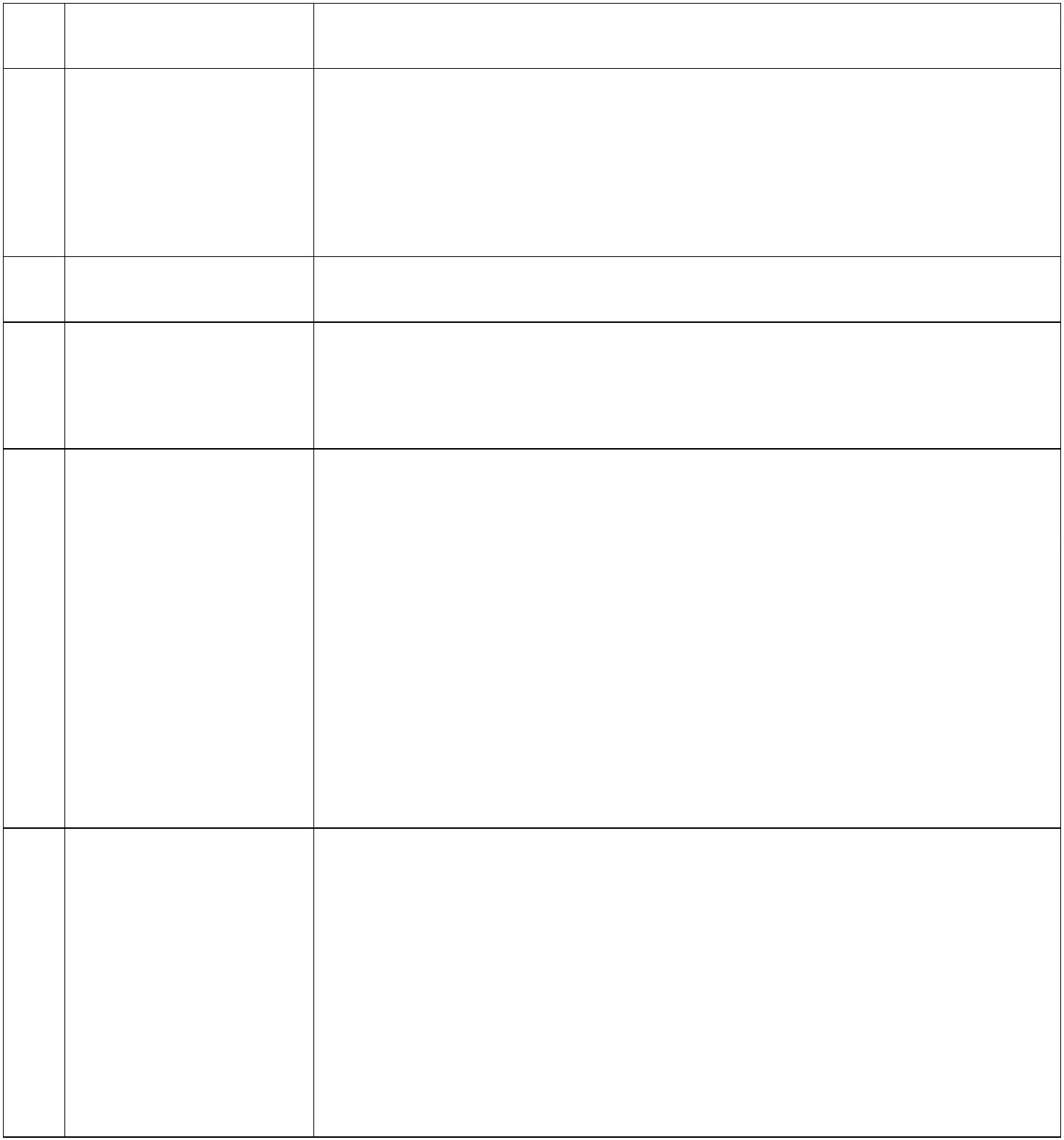 